ENREGISTREMENT EN TANT QUE TRANSPORTEUR DE VEHICULES HORS D’USAGE POUR LEQUEL LE CERTIFICAT DE DESTRUCTION N’A PAS ETE DELIVREBRUXELLES ENVIRONNEMENT Division autorisations et partenariatsSite de TOUR & TAXISAvenue du Port 86C – bte 30001000 BruxellesE-mail : permit_agr@environnement.brussels Tél. : 02/775.75.44 - tous les jours ouvrablesÀ quoi sert ce formulaire ?Ce formulaire vous permet de demander un enregistrement en tant que transporteur de véhicules hors d’usage pour lequel le certificat de destruction n’a pas été délivré.Vous pouvez télécharger un document « Procédure » reprenant plus d’information concernant la procédure, les délais et voies de recours sur le site internet de Bruxelles Environnement  : www.environnement.brussels.Contexte juridiqueLa réglementation en vigueur pour cet enregistrement en Région de Bruxelles-Capitale est la suivante : Ordonnance du 5 juin 1997 relative aux permis d'environnement (Moniteur Belge du 26/06/1997), notamment les articles 78/1-78/7 ;Arrêté du ministère de la région de Bruxelles capitale du 15 avril 2004 relatif à la gestion des véhicules hors d’usageComment introduire votre demande d’enregistrement ?par mail à l’aide du présent formulaire de demande dûment complété,à l’adresse : permit_agr@environnement.brussels Les modalités relatives à la communication électronique sont reprises dans la convention de communication électronique.par courrierà l’aide du présent formulaire de demande dûment complété,en 1 exemplaire,auprès de : BRUXELLES ENVIRONNEMENT	Division autorisations et partenariats	Site de TOUR & TAXIS	Avenue du Port 86C, bte 3000	1000 BruxellesMerci de ne pas agrafer, ni relier vos documents avant envoi ; cela simplifie le traitement de votre demande.identification du demandeurcoordonnées du demandeurDonnées de contact :	Adresse du siège social/domicile	Rue :      	N° :      	Boîte :      	Code postal :      	Commune :      	Pays :      	Tél. :      	Fax :      	E-mail :      	Site internet :      	Ces coordonnées seront reprises par défaut dans la liste des transporteurs enregistrés disponible sur le site internet de Bruxelles Environnement. Si vous souhaitez que des coordonnées différentes y soient affichées, veuillez indiquer lesquelles ci-dessous :	Rue :      	N° :      	Boîte :      	Code postal :      	Commune :      	Pays :      	Tél. :      	Fax :      	E-mail :      Personne de contact avec qui Bruxelles Environnement peut prendre contact dans le cadre de l’agrément.	Nom :      	Prénom :      	Fonction :      	Tél. :      	GSM :      	E-mail :      	Moyen de communication et adresse de correspondance (veuillez cocher l’option choisie). Si la correspondance dans le cadre de l’agrément doit être envoyée à une adresse différente de l'adresse du siège social/domicile, veuillez l’indiquer ci-dessous.	Par mailLes modalités relatives à la communication électronique sont reprises dans la convention de communication électronique. Veuillez indiquer une seule adresse mail de contact.	Adresse mail :      	Par courrier	Rue :      	N° :      	Boîte :      	Code postal :      	Commune :      	Pays :      Moyens de transportVeuillez donner ci-dessous les plaques d’immatriculation et types de véhicules (+remorques) des véhicules utilisés pour le transport des véhicules hors d’usage :DéclarationJe confirme que les données mentionnées dans le présent formulaire sont correctes.Les données à caractère personnel vous concernant sont traitées par Bruxelles Environnement à des fins de traitement et de suivi de votre dossier de demande ou de déclaration, en vertu de l'Ordonnance du 5 juin 1997 relative aux permis d'environnement.Vos données sont conservées pendant toute la durée de suivi de votre demande et tant que l’autorisation qui en découle produits des effets juridiques, tenant notamment compte des obligations qui s’imposent suite à une cessation d’activité. Bruxelles Environnement est soumis à des obligations de transparence de l’information environnementale, en vertu notamment des Décret et ordonnance conjoints du 16 mai 2019 de la Région de Bruxelles-Capitale, la Commission communautaire commune et la Commission communautaire française relatifs à la publicité de l'administration dans les institutions bruxelloises.Vous pouvez accéder, rectifier et supprimer vos données en nous contactant par e-mail à l'adresse permit@environnement.brussels ou par courrier (Bruxelles Environnement, Division Autorisations & Partenariats, avenue du Port 86C/3000, 1000 Bruxelles).Vous pouvez également prendre contact avec notre délégué à la protection des données par e-mail (privacy@environnement.brussels) ou par courrier (Bruxelles Environnement, Privacy, avenue du Port 86C/3000, 1000 Bruxelles).Le cas échéant, vous pouvez introduire une réclamation auprès de l'Autorité de protection des données (rue de la presse 35, 1000 Bruxelles).Si personne physique :Si personne morale :Nom :      Prénom :      Numéro d’entreprise :      Nom :      Forme juridique :      Numéro d’entreprise :      Type de véhicule (+ remorques)Plaque d’immatriculationDate :Prénom et nom :Signature :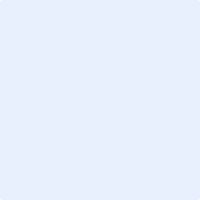 